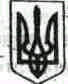 ДОМАНІВСЬКА СЕЛИЩНА РАДА МИКОЛАЇВСЬКОЇ ОБЛАСТІР І Ш Е Н Н ЯВід 21 грудня 2021  року       смт Доманівка                             №	Керуючись пунктом 34 ст.26 Закону України «Про місцеве самоврядування в Україні», ст.ст.12,33,81,121,122,123 Земельного Кодексу України, селищна рада                                                            ВИРІШИЛА:- Відмовити громадянці України Кісіль Вікторії Іванівні у затвердженні Проєкту землеустрою щодо відведення земельної ділянки  площею 0.9912 га кадастровий номер 4822781200:17:007:0007  в оренду для городництва із земель комунальної власності в с. Олександрівка вул. Лесі Українки, 6 в межах території Доманівської селищної ради, відповідно до част.1 статті 36 Земельного кодексу України.2.Контроль за виконанням даного рішення  покласти на постійну комісію з  питань агропромислового комплексу, земельних відносин, планування території, охорони   навколишнього середовища та раціонального використання природних ресурсів, архітектури та будівництва.Cелищний голова                                                               Віктор ВЛАСЮКПро відмову у затвердженніПроєктів (Технічних документацій) землеустроющодо відведення земельних ділянок    П’ятнадцята сесія      восьмого скликання